Proposal for draft amendments to Regulation No. 39
(Speedometer)The modifications to the current text of the Regulation are marked in bold for new or strikethrough for deleted characters.I.	ProposalRegulation No. 39UNIFORM PROVISIONS CONCERNING THE APPROVAL OF VEHICLESWITH REGARD TO THE SPEEDOMETER AND ODOMETER EQUIPMENTINCLUDING ITS INSTALLATIONCONTENTSREGULATION	Page1.	Scope	42.	Definitions	43.	Application for approval	54.	Approval	55.	Specifications	76.	Modifications of the vehicle type	87.	Conformity of production	98.	Penalties for non-conformity of production	99.	Names and addresses of technical services
responsible for conducting approval tests
and of administrative departments	10ANNEXESAnnex 1	-	Communication concerning the approval or extension or refusal or withdrawal of approval or production definitely discontinued of a vehicle type with regard to the speedometer and odometer equipment including its installation pursuant to Regulation No.  39Annex 2	 -	Arrangements of approval marksAnnex 3	-	Test of speedometer accuracy for conformity of productionParagraph 2, amend to read :“2.1.	"Approval of a vehicle" means the approval of a vehicle type with regard to the speedometer and odometer equipment including its installation.2.2.	"Type of vehicle in respect of its speedometer and odometer" means vehicles which do not among themselves display any essential differences, where those differences can apply, in particular, to the following:2.2.1.	the size designation of the tyres chosen from the range of tyres normally fitted;2.2.2.	the overall transmission ratio, including any reduction drives, to the speedometer;2.2.3.	the type of speedometer as characterised by:2.2.3.1.	the tolerances of the speedometer's measuring mechanism;2.2.3.2.	the technical constant of the speedometer; 2.2.3.3.	the range of speeds displayed.2.3.	"Tyres normally fitted" means the type or types of tyre provided by the manufacturer on the vehicle type in question; snow tyres shall not be regarded as tyres normally fitted;2.4.	"Normal running pressure" means the cold inflation pressure specified by the vehicle manufacturer increased by 0.2 bar;2.5.	"Speedometer" means that part of the speedometer equipment which indicates to the driver the speed of his vehicle at any given moment; /2.5.1.	"Tolerances of the speedometer's measuring mechanism" shall mean the accuracy of the speedometer instrument itself, expressed as the upper and the lower speed indication limits for a range of speed inputs;2.5.2.	"Technical constant of the speedometer" shall mean the relationship between the input revolutions or pulses per minute and a specified displayed speed;2.6	“Odometer” means a device that indicates the distance travelled by a vehicle;2.7 2.6.	"Unladen vehicle" means the vehicle in running order, complete with fuel, coolant, lubricant, tools and a spare wheel (if provided as standard equipment by the vehicle manufacturer), carrying a driver weighing 75 kg, but no driver's mate, optional accessories or load.”Paragraph 3, amend to read :“3.1.	The application for approval of a vehicle type with regard to the speedometer and odometer equipment including its installation shall be submitted by the vehicle manufacturer or by his duly accredited representative.3.2.	It shall be accompanied by the following documents in triplicate and by the following particulars:3.2.1.	a description of the vehicle type with regard to the items mentioned in paragraphs 2.2., 2.3., 2.4., 2.5 and 2.5 2.6. above; the vehicle type shall be specified.3.3.	An unladen vehicle representative of the vehicle type to be approved shall be submitted to the technical service conducting approval tests.3.4.	The competent authority shall verify the existence of satisfactory arrangements for ensuring effective control of the conformity of production before type approval is granted.”Paragraph 4, amend to read :“4.1.	If the vehicle type submitted for approval pursuant to this Regulation meets the requirements of the Regulation in respect of the speedometer and odometer equipment including its installation, approval of that vehicle type shall be granted.”Paragraph 5, add new items :“5.4.	The display of the odometer must be located within the direct field of view of the driver.5.4.1.	In the case of vehicles manufactured for sale in any country where imperial units are used, the odometer may be marked in miles per hour (mph).”Paragraph 7, amend to read :“7.3.	For each type of vehicle sufficient checks are carried out regarding the speedometer and odometer equipment and its installation; in particular, for each type of vehicle at least the test prescribed in annex 3 to this Regulation shall be carried out.”Annex I, amend to read :COMMUNICATION(Maximum format: A4 (210 x 297 mm))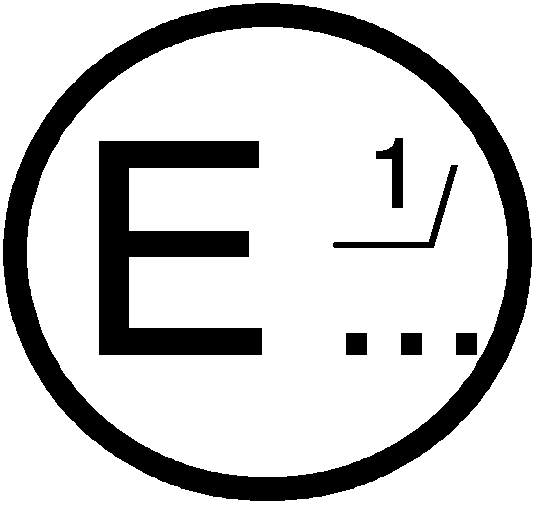 concerning: 2/	APPROVAL GRANTEDAPPROVAL EXTENDEDAPPROVAL REFUSEDAPPROVAL WITHDRAWNPRODUCTION DEFINITELY DISCONTINUEDof a vehicle type with regard to the speedometer and odometer equipment including its installation pursuant to Regulation No. 39.Approval No.:  ....................	Extension No.:  .................1.	Trade name or mark of the vehicle: 	2.	Vehicle type: 	3.	Manufacturer's name and address: 	4.	If applicable, name and address of the manufacturer's representative: 5.	Description of the speedometer equipment: 	5.1.	Details of tyres normally fitted: 	5.2.	Details of tyres fitted during the test: 	5.3.	Ratio of speedometer equipment: 	6.	Description of the odometer equipment: 	6 7.	Mass of vehicle as tested and its distribution between the axles:7 8.	Variants: 	8 9.	Vehicle submitted for approval on: 	9 10.	Technical service responsible for conducting approval tests: 	10 11.	Date of report issued by that service: 	11 12.	Number of report issued by that service: 	12 13.	Approval granted/refused/extended/withdrawn 2/13 14.	Position of approval mark on the vehicle: 	14 15.	Place: 	15 16.	Date: 	16 17.	Signature: 	____________________________1/	Distinguishing number of the country which has granted/extended/refused/withdrawn approval (see approval provisions in the Regulation).2/	Strike out what does not apply.II.	JustificationThe proposal to develop new provisions concerning the approval of vehicles with regard to the odometer equipment and its installation was presented during the 104th GRSG session (informal document GRSG-104-14).In this proposal the presence of an odometer is regulated by amending Regulation No. 39.__________Submitted by the expert from BelgiumInformal document GRSG-106-06(106th GRSG, 5-9 May 2014Agenda item 13)